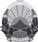 РЕПУБЛИКА СЕВЕРНА МАКЕДОНИЈА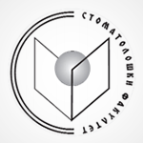 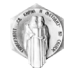 Конкурсна комисија на УКИМ Стоматолошки факултет Скопје:1.	Проф.д-р Сања Панчевска – претседател2.	Проф.д-р Наташа Тошеска Спасова – член3.	Проф.д-р Александар Димков – член4.	Проф.д-р Марина Ефтимоска - член5.	Прроф.д-р Емилија Бајрактарова Ваљакова – член6.	Проф.д-р Гордана Апостолова – член7.	Проф.д-р Кристина Митиќ - членР.Бр.ИДПоени111108983,897211112682,675311112575,185